Сообщение о возможном установлении публичного сервитута в границах, согласно прилагаемой схеме. 1. Орган, рассматривающий ходатайство об установлении публичного сервитута: администрация муниципального образования «Боханский район». 2. Цель установления публичного сервитута: для строительства объекта электросетевого хозяйства «Стр: ПС 35/10кВ Александровск ТР5-309/22», ходатайство Открытого акционерного общества «Иркутская электросетевая компания». 3. Публичный сервитут площадью 256 кв.м., расположенного по адресу: Иркутская область, Боханский район в границах согласно приложению 1. 4. Ознакомиться с поступившим ходатайством об установлении публичного сервитута и прилагаемым к нему описанием местоположения границ публичного сервитута, подать заявление об учете прав на земельные участки: 669311, Иркутская область, Боханский район, п. Бохан, ул. Ленина, д. 83, этаж 1, каб. 15, понедельник-пятница с 08-45 до 16-45, перерыв с 13-00 до 14-00. Срок подачи заявлений об учете прав на земельные участки: 30 календарных дней со дня опубликования настоящего сообщения. 5. Настоящее сообщение подлежит опубликованию в газете «Сельская правда», размещению в информационно-телекоммуникационной сети «Интернет» на официальном сайте Боханского муниципального района http://bohan.mo38.ru/  6. Публичный сервитут необходим для строительства объекта электросетевого хозяйства «Стр: ПС 35/10кВ Александровск ТР5-309/22». Выбор места размещения линейного объекта обусловлен технологическими требованиями, экономической целесообразностью и минимально возможными пересечениями с земельными участками, находящимися в частной собственности. 7. Описание местоположения границ публичного сервитута: схема расположения границ публичного сервитута, приложение к настоящему сообщению. И.о. начальника отдела по управлению муниципальным имуществомВ.Ю. Убугунова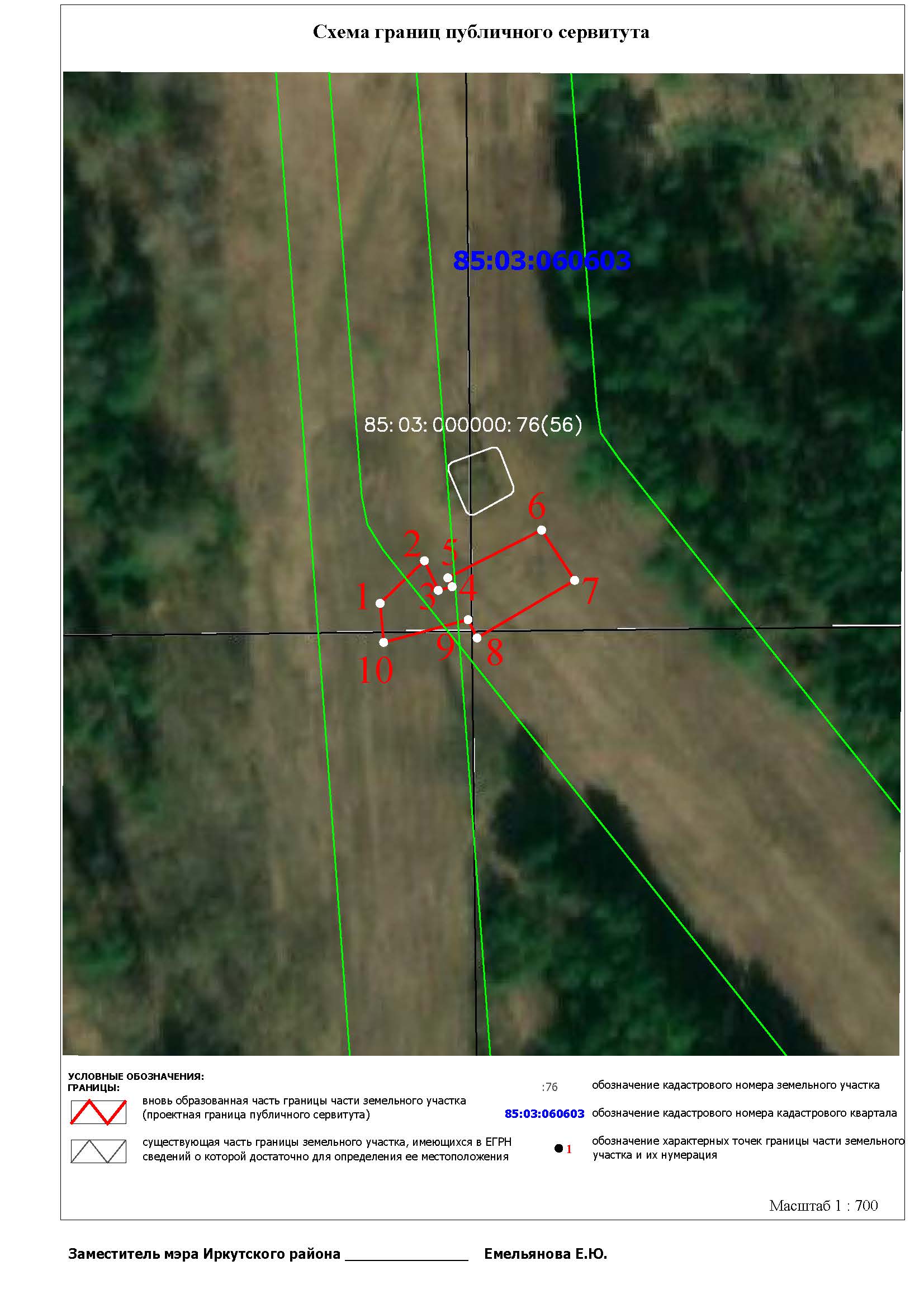 наименование документа об утверждении включая наименованиянаименование документа об утверждении включая наименованияорганов государственной власти или органов местногоорганов государственной власти или органов местногосамоуправления, принявших решение об утверждении схемы илисамоуправления, принявших решение об утверждении схемы илиподписавших соглашение о перераспределении земельных участковподписавших соглашение о перераспределении земельных участковСхема границ публичного сервитутаСхема границ публичного сервитутаСхема границ публичного сервитутаОбщая площадь испрашиваемого публичного сервитута - 256 кв.м.Общая площадь испрашиваемого публичного сервитута - 256 кв.м.Общая площадь испрашиваемого публичного сервитута - 256 кв.м.Публичный сервитут испрашивается в отношении земельного участка, государственная собственность на который не разграничена (категория земель – земли лесного фонда) - 256 кв.м.Публичный сервитут испрашивается в отношении земельного участка, государственная собственность на который не разграничена (категория земель – земли лесного фонда) - 256 кв.м.Публичный сервитут испрашивается в отношении земельного участка, государственная собственность на который не разграничена (категория земель – земли лесного фонда) - 256 кв.м.Обозначение характерных точек границКоординатыКоординатыОбозначение характерных точек границXY1445707,803301279,872445714,343301286,663445709,803301288,784445710,353301290,915445711,713301290,256445719,043301304,637445711,333301309,708445702,483301294,739445705,303301293,3610445701,813301280,411445707,803301279,87ПлощадьЦель установления публичного сервитутаЦель установления публичного сервитута256 кв.м.Строительство объекта электросетевого хозяйства «Стр: ПС 35/10кВ Александровск ТР5-309/22», необходимого для подключения (технологического присоединения) к сетям инженерно-технического обеспеченияСтроительство объекта электросетевого хозяйства «Стр: ПС 35/10кВ Александровск ТР5-309/22», необходимого для подключения (технологического присоединения) к сетям инженерно-технического обеспечения